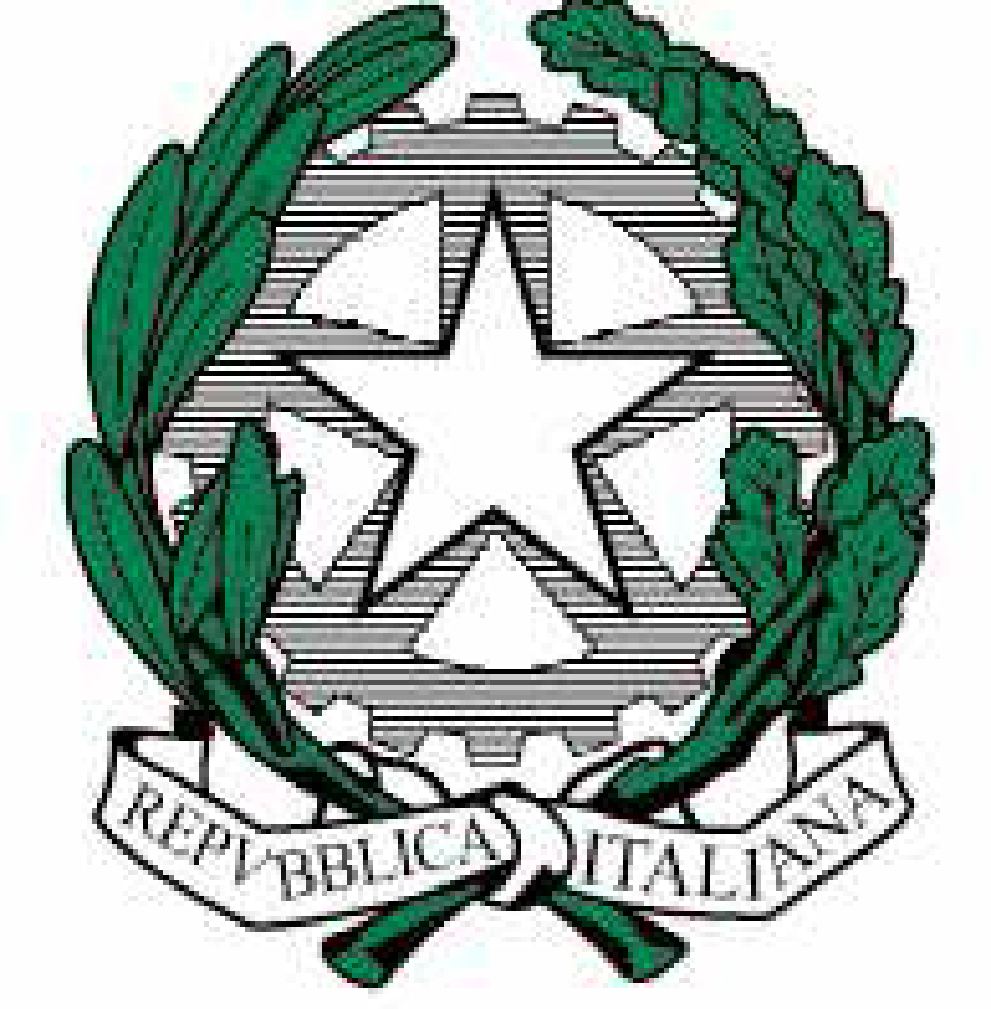 ISTITUTO COMPRENSIVO STATALE DI LAVAGNAPIAZZA INNOCENZO IV N.13 LAVAGNA (GE)C.M. GEIC84700V E-mail: geic84700v@istruzione.it  C.F.: 90057860109SCHEDA   PROGETTO   DIDATTICO  anno scolastico 2023-2024LA SCHEDA VA COMPILATA IN OGNI SUA PARTE E INVIATA VIA MAIL ALLA DIRIGENTE SCOLASTICA, ALLA DSGA e per conoscenza alla FS PTOF BONIATipo di ProgettoX Nuovo Progetto     X Progetto annuale     ◻ Progetto pluriennale    ◻ Prosecuzione di Progetto  BTitolo del Progetto                                  PROGETTO “ENERGY - Agire a scuola per l’ambiente”Totale ore previste (specificare n° ore per ogni componente della commissione)16 oreCollocazione oraria       X   orario scolastico                                                                           ◻       orario extrascolastico                                                                CResponsabile/referente del ProgettoPANESI SILVIAAltri docenti coinvolti (commissione)PARODI GIUSEPPINACONIGLIO LAURACATELLANI BARBARAEsperti esterni coinvoltiEsperti volontari del CAI - Referenti del Progetto EnergyPersonale ATANessunoEnti esterni coinvoltiCAIParco Regionale (da scegliere)DFonti finanziarieDescrizione sinteticaInterne FIS     ◻Esterne           ◻Senza oneri    XPer la realizzazione della parte del Progetto Energy a carico del CAI sono disponibili risorse economiche atte a finanziare l’intero progetto (noleggio del pullman e premi finali del concorso a cui parteciperanno gli elaborati prodotti).EObiettivi formativi del Progetto: finalità generali del progetto in accordo con il PTOF, con la programmazione, con il curricolo di IstitutoPremessa: Lo scopo è quello di promuovere nei giovani azioni, comportamenti e forme di partecipazione attiva voltialla tutela dell’ambiente, alla lotta agli squilibri climatici e alla mitigazione dell’impatto antropicosull’ambiente naturale, in un’ottica di sviluppo sostenibile, grazie ad azioni individuali e collettive in gradodi costruire una crescente consapevolezza e responsabilità sui temi della sostenibilità, acquisire la consapevolezza che l’ambiente in cui viviamo va curato e mantenuto in buone condizioni per le generazioni future, acquisire la consapevolezza che le scelte e le azioni individuali e collettive nei confronti dell’ambiente comportano conseguenze non solo per il presente ma anche per il futuro, riconoscere l’inquinamento nell’ambiente e contrastarlo con comportamenti corretti e rispettosi anche attraverso la proposta di soluzioni o strategie sostenibili, comprendere come il senso di responsabilità, lo spirito di iniziativa, la collaborazione ela solidarietà aiutano a rendere migliori se stessi e la società.Obiettivi formativi specifici; devono essere concreti, coerenti, misurabili, verificabili.Espressi in termini di conoscenze, abilità, competenze.Obiettivi formativi specifici: L’iniziativa si propone di raggiungere questi obiettivi fondamentali:Diffondere la conoscenza dell’ambiente naturale, con particolare attenzione al patrimonio di aree protette attestato ambiente montano, favorendone l’approccio e la frequentazione;capire il valore della biodiversità e l’importanza di mantenere l’ambiente entro i principi della sostenibilità sia a livello locale che globale, trasformandolo in valore della collettività.contribuire allo sviluppo e al rafforzamento nelle nuove generazioni di una concezione di “cittadinanza”, intesa come appartenenza alla comunità globale, concorrendo in modo pragmatico al cambiamento individuale e collettivo per la creazione di un mondo più sostenibile;modificare i comportamenti degli studenti, degli insegnanti e della collettività in un’ottica di sviluppo sostenibile, grazie ad azioni individuali e collettive volte a costruire una crescente consapevolezza e responsabilità sui temi della sostenibilità;sostenere i diritti umani universali, in particolare la riduzione della povertà globale e la promozione della pace, e le diverse forme sostenibili d’interazione uomo-ambiente.Raccordi interdisciplinari: Scienze (cambiamento climatico, atmosfera, concetto di biodiversità, ecosistema,...)Geografia (del territorio di appartenenza)Risultati attesi: Sviluppare una concezione di “cittadinanza”, intesa come il sentirsi parte di una comunità sociale (la scuola, la famiglia, il proprio territorio) e contemporaneamente della comunità globale che sviluppa un proprio percorso di ricerca. L’attivazione a scuola darà i giusti strumenti cognitive per comprendere appieno le problematiche legate al cambiamento climatico, favorendo la formulazione di risposte e soluzioni costruttive da verificare in ambientePortare le giovani generazioni a conoscenza delle complesse e gravi tematiche ambientali che affliggono il nostro pianeta sensibilizzando gli studenti ad un approccio di maggiore responsabilità, che comporta uno stile di vita sostenibile, anche nell’uso delle risorse, e rispettoso dei delicati equilibri del Pianeta.ampliare lo sguardo degli studenti attraverso l’uscita dalla scuola e l’esperienza nel contesto reale, per vedere, ascoltare e praticare le molteplici componenti del nostro ambiente e per conoscere i diversi attori che lo abitano e confrontarsi con loro: un processo che presuppone interesse, curiosità e desiderio permanente di conoscere.Gli studenti potranno diventare “agenti del cambiamento” e offrire anche all’esterno dell’ambito scolastico il loro apporto individuale e collettivo per costruire un mondo più sostenibile e giusto.Acquisizione di conoscenze basilari in materia ambientale.Scoperta e conoscenza, attraverso il contatto diretto, di un’area naturale protetta.Analisi delle sue componenti e delle sue peculiarità.Consapevolezza della sua fragilità e della necessaria tutela.Maturazione consapevole del ruolo del singolo come cittadino responsabile e attivo.FDestinatari◻ Sc Infanzia                           ◻ Sc. Primaria                               X Sc. Sec. I grado◻ Sc Infanzia                           ◻ Sc. Primaria                               X Sc. Sec. I grado◻ Sc Infanzia                           ◻ Sc. Primaria                               X Sc. Sec. I grado◻ Sc Infanzia                           ◻ Sc. Primaria                               X Sc. Sec. I grado◻ Sc Infanzia                           ◻ Sc. Primaria                               X Sc. Sec. I grado◻ Sc Infanzia                           ◻ Sc. Primaria                               X Sc. Sec. I grado◻ Sc Infanzia                           ◻ Sc. Primaria                               X Sc. Sec. I grado◻ Sc Infanzia                           ◻ Sc. Primaria                               X Sc. Sec. I grado◻ Sc Infanzia                           ◻ Sc. Primaria                               X Sc. Sec. I grado◻ Sc Infanzia                           ◻ Sc. Primaria                               X Sc. Sec. I grado◻ Sc Infanzia                           ◻ Sc. Primaria                               X Sc. Sec. I gradoSezioni/Classi coinvolte3ANNI4ANNI5ANNIIIIIIIIVVI1BII2CIIIGEstremi temporali   PeriodoQuadrimestreInizio del Progetto Fase di programmazione e fase di preparazione e informazione    X  PRIMO       X SECONDOTermine del Progetto Fase dell’uscita in ambiente e della rielaborazione conclusiva    ◻ PRIMO        X  SECONDOHStrutture impiegateAule comuniAule attrezz.PalestraSpazi est.AltroUbicazioneClassi di appartenenzaAula di InformaticaParco Naturale RegionaleNumeroPer ore4 ore6 ore (una mattinata)IMateriali prodotti durante o al termine del progetto (indicare le modalità di condivisione: Drive, Sito dell’Istituto, altro)1. video, filmati, power point, giochi, mappe, foto da condividere tramite Classroom2. produzione di elaborati a taglio scientifico, divulgativo o narrativo. Agli studenti verrà offerta l’opportunità di presentare i propri progetti al concorso gestito dal CAI, che premierà le migliori produzioni letterarie, grafiche e video.3. MATERIALI UTILIZZATI:Libri di testoTesti di consultazioneLaboratorio InformaticoLIMInternetFotocamere e smartphone4.L  DataFirma Resp. Prog.Visto il DSGA (Firma)Visto il D.S. (Firma)12/10/2023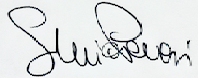 ………………………………………………………………………………………………………..